Ни один мужчина в мире не застрахован от простатита. Известно, что заболевание легче предупредить, чем лечить, поэтому профилактика простатита важна для всех мужчин.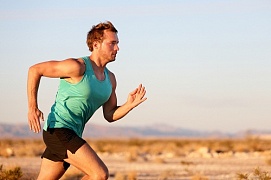 Многочисленные рекомендации в литературе и интернете в качестве профилактических действий называют:1. Регулярные занятия спортивными или гимнастическими упражнениями, тренирующими мышцы промежности и позволяющими ликвидировать застой крови в малом тазу; длительные пешие прогулки.
На самом деле такие занятия помогают мужчине держать себя «в форме», поддерживать свое физическое состояние, предотвратить ожирение, но на простату или органы малого таза влияют мало.2. Профилактический курс массажа позвоночника в области поясницы. Массаж предупреждает застойные явления в области простаты и препятствует возникновению простатита.
На самом деле массаж поясницы не влияет на состояние предстательной железы и не может считаться профилактикой простатита.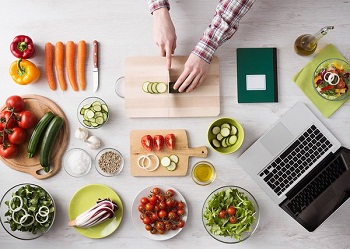 3. Профилактический курс массажа предстательной железы. Якобы процедура предотвращает застой в предстательной железе и тем самым снижает риск развития простатита. 
На самом деле, массаж простаты — процедура сомнительной эффективности, иногда болезненная, не является методом профилактики простатита. Обеспечить отток секрета простаты может обычный половойакт.4. Разнообразное питание — включение в рацион овощей, фруктов, зелени, морепродуктов, орехов, семечек. Особенно полезно употребление зелени и семян петрушки. 
На самом деле — питание в принципе должно быть разнообразным и сбалансированным. Польза зелени и семян петрушки для простаты — не доказана.5. Исключить употребление спиртных напитков и пива, уменьшить количество выкуриваемых сигарет. На самом деле — курение лучше вообще исключить — оно вызывает не только онкологические заболевания — рак легких, желудка, мочевого пузыря, почек, чем давно уже пугают врачи, но и куда более банальные вещи — курение ухудшает эректильную функцию, столь важную для мужчин, гипертонию, и т. д.6. Народная медицина предлагает различные снадобья для профилактики простатита. 
Все эти средства пациент может употреблять на свое усмотрение. Научного подтверждения эти средства не нашли.В чем же заключается достоверная профилактика простатита?Регулярный профилактический осмотр у уролога — 1 раз в год.Отсутствие беспорядочных половых связей.Использование индивидуальных средств защиты при половых контактах.Каждому мужчине необходимо запомнить «золотое» правило — самая лучшая профилактика простатита — регулярная половая жизнь с постоянным здоровым половым партнером. Это простое, полезное и приятное правило позволяет избежать/устранить все факторы риска развития воспалительного процесса в предстательной железе.Министерство здравоохранении  Республики Дагестан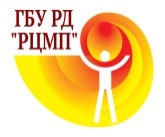 «РЕСПУБЛИКАНСКИЙ ЦЕНТР  МЕДИЦИНСКОЙ ПРОФИЛАКТИКИ»Профилактика простаты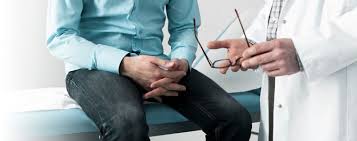                                 Махачкала.	